平成２ ４ 年２ 月１ ０ 日り	ん	ご	果	樹	課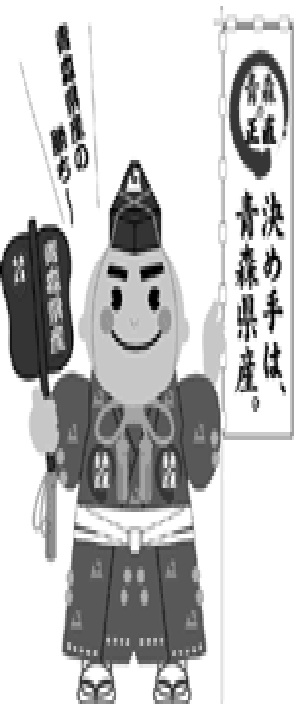 ２３年産りんごの販売価格（２４年１月）について１	産地価格１月の産地価格は、１kg当たり２２７円で、前年対比１６９％、前３か年平均対比１９１％となった。前年に比べ価格が高い要因としては、品薄感を背景として消費地市場からの引き合   いが強いことが考えられる。累計では１㎏当たり２０９円で、前年対比１２１％、前３か年平均対比１３８％と   なった。(単位：円/kg、％)(注)産地５市場及び県りんご商協連加入の主要組合員等の加重平均２	消費地市場価格１月の消費地市場価格は、１kg当たり３４６円で、前年対比１３４％、前３か年平  均対比１４９％となった。この要因としては、入荷量が少ないことに加えて、りんごの食味の良さが評価され   ていることが考えられる。累計では１㎏当たり３１８円で、前年対比１１４％、前３か年平均対比１３４％と   なった。(単位：円/kg、％)(注)価格は主要５市場(東京、大阪、名古屋、福岡、札幌)の加重平均平 成 ２ ３ 年 産 り ん ご 品 種 別 平 均 価 格【  産  地  価  格  】	(単位：円／kg,％）※ 産地５市場及び県りんご商協連加入の主要組合員等の平均価格（加重平均）である。※ 前３年平均は、平成20･21･22年産の平均値である。※ 価格は消費税を含む。※ その他は早生ふじを含む数値である。【  消費地市場価格  】	(単位：円／kg,％）※ 県外消費地市場（東京・大阪・名古屋・福岡・札幌の五市場）での県産りんごの平均価格（加重平均）である。※ 価格は消費税を含む。※ その他は早生ふじを含む数値である。※ 早生ふじの価格については、市場での区分が行われていないため、市場情報に基づく推計値である。平 成 ２３ 年 産 り ん ご 県 外 出 荷 実 績(単位：トン,％）※ 出荷実績は、生食用として県外に出荷されたものである。※ 前３年平均は、平成20･21･22年産の平均値である。※ その他は早生ふじを含む数値である。平成２３年産りんご県外市場販売金額(単位：トン,円／kg,百万円,％）※ 県外市場及び輸出の合計(小口他、加工は含まない。）である。平成２３年産りんご加工実績(単位：トン,％）平成２３年産国産りんご輸出量及び金額(単位：トン、千円、％）［財務省：貿易統計］区	分９ 月１０月１１月１２月１ 月累 計２３年産146219214220227209２２年産170191168138134173対	比86115127159169121前３か年平均133170150122119152対	比110129143180191138区	分９ 月１０月１１月１２月１ 月累 計２３年産240305327360346318２２年産293295273280258278対	比82103120129134114前３か年平均226240236253232237対	比106127139142149134区	分区	分つがる紅 玉陸 奥ジョナ王 林ふ じその他(早生ふじ）合 計１月２３年産130307211216181236176227１月２２年産7312717917011613693134１月対	比178242118127156174189169１月前３年平均11313414710512173119１月対	比272157147172195241191１月累計２３年産138199261191181229207 (232)209１月累計２２年産167172218176142177176 (199)173１月累計対	比83116120109127129118 (117)121１月累計前３年平均125132186150133160150 (167)152１月累計対	比110151140127136143138 (139)138区	分区	分つがる紅 玉陸 奥ジョナ王 林ふ じその他(早生ふじ）合 計１月２３年産479388369301350352346１月２２年産289339304238254334 (246)258１月対	比166114121126138105134１月前３年平均240315270221228304232１月対	比200123137136154116149１月累計２３年産241362430328301355325 (350)318１月累計２２年産286279358279250266300 (313)278１月累計対	比84130120118120133108 (112)114１月累計前３年平均217237339239231237268 (283)237１月累計対	比111153127137130150121 (124)134区	分区	分つがる紅 玉陸 奥ジョナ王 林ふ じその他(早生ふじ）合 計１月２３年産842362,0693,23220,02188826,530１月２２年産2223352,0504,52726,4881,23134,853１月対	比387010171767276１月前３年平均2704252,3233,95827,7031,37436,053１月対	比31568982726574１月累計２３年産22,1091,5988609,2897,89548,59820,905 (8,653)111,254１月累計２２年産20,5541,8831,19310,01510,50256,22326,941 (13,579)127,311１月累計対	比108857293758678 (64)87１月累計前３年平均24,7091,9301,38112,3079,64858,68423,286 (10,976)131,945１月累計対	比89836275828390 (79)84区	分区	分数	量単	価金	額１月２３年産25,4773478,829１月２２年産33,7842648,932１月対	比7513199１月前３年平均35,0162378,289１月対	比73146107１月累計２３年産104,87831933,479１月累計２２年産119,42328233,625１月累計対	比88113100１月累計前３年平均124,17324229,888１月累計対	比84132112区	分区	分原料集荷量原料処理量翌月繰越量１月２３年産2,8133,7412,079１月２２年産2,3303,5122,324１月対	比12110789１月前３年平均4,0135,3343,073１月対	比707068１月累計２３年産39,09937,018１月累計２２年産45,38243,059１月累計対	比8686１月累計前３年平均51,54248,468１月累計対	比7676区	分区	分数	量左のうち台湾向け金	額左のうち台湾向け１２月２３年産4,8924,4062,131,4481,837,748１２月２２年産4,0723,4301,373,4421,054,531１２月対	比120128155174１２月前３年平均4,6094,1491,306,3791,088,968１２月対	比106106163169１２月累計２３年産7,9167,0403,450,6042,948,873１２月累計２２年産7,6526,5052,667,6652,108,242１２月累計対	比103108129140１２月累計前３年平均9,9558,9352,992,8042,520,591１２月累計対	比8079115117